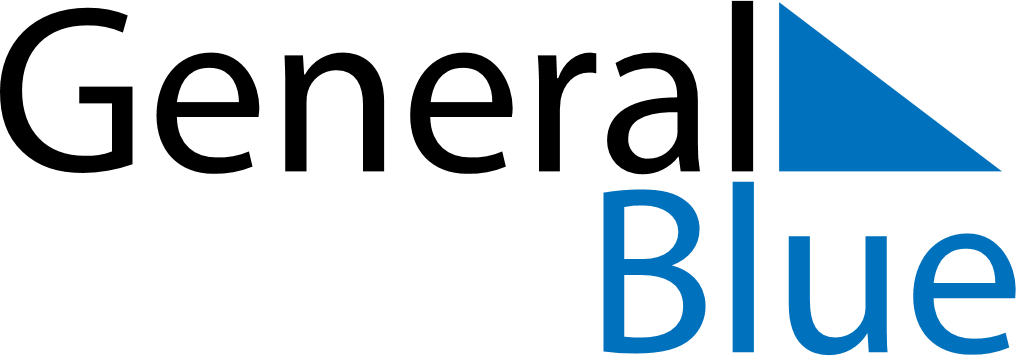 Q2 of 2026UkraineQ2 of 2026UkraineQ2 of 2026UkraineQ2 of 2026UkraineQ2 of 2026UkraineQ2 of 2026UkraineQ2 of 2026UkraineApril 2026April 2026April 2026April 2026April 2026April 2026April 2026April 2026April 2026MondayTuesdayTuesdayWednesdayThursdayFridaySaturdaySunday1234567789101112131414151617181920212122232425262728282930May 2026May 2026May 2026May 2026May 2026May 2026May 2026May 2026May 2026MondayTuesdayTuesdayWednesdayThursdayFridaySaturdaySunday123455678910111212131415161718191920212223242526262728293031June 2026June 2026June 2026June 2026June 2026June 2026June 2026June 2026June 2026MondayTuesdayTuesdayWednesdayThursdayFridaySaturdaySunday12234567899101112131415161617181920212223232425262728293030Apr 12: Orthodox EasterJun 28: Constitution DayApr 13: Orthodox EasterJun 29: Constitution Day (substitute day)May 1: Labour DayMay 2: Labour DayMay 4: Labour Day (substitute day)May 9: Victory DayMay 11: Victory Day (substitute day)May 31: PentecostJun 1: Pentecost